\      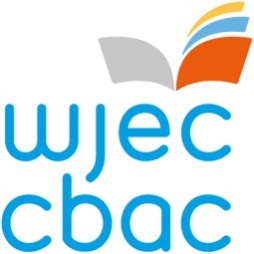 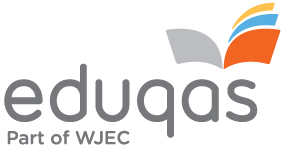 Appointment of Principal ModeratorA Level English Language  A Principal Moderator for both WJEC and Eduqas A level English Language qualifications is required. The successful applicant will be required to liaise closely with the GCE English Language team and ensure that requirements of this qualification are fully met.  He/she will be expected to contribute to the training of moderators, leading the standardisation process at the moderators’ conference and subsequent monitoring of standards.  He/she will also be expected to contribute to the CPD programme and be part of the team during the process of awarding. Responsibilities of Principal ModeratorsThe Principal Moderator is responsible for the standards for moderation of the internally-assessed work of centres.  The Principal Moderator must:advise on the appointment, training and reappointment, where necessary, of team leaders and moderatorsreview and change the set production (NEA) briefs periodically and when requiredattend and supervise the moderators' conferences and/or meetings for selection of standardising items as appropriate, and also to attend awarding meetings as required by WJECsupervise the work of the members of his/her team and scrutinise, by sampling, the marking standards of moderatorsmonitor the standards of all the moderators for the unit, including, where necessary, any assistant moderators and team leaders, and take appropriate steps to ensure accuracy and consistencyoversee and approve the reports for centres prepared by moderatorsprepare an overall report on the unit, to a format that is defined by WJECbe available to carry out review marking at each session as required by WJEC for Enquiries about Results during the relevant periodsThe post of Principal Moderator is central to the functioning of the qualification and requires a significant time commitment.  Principal Moderators need to be available for a minimum of 5 days a year which may be during term time, at weekends and during holiday time.  Release payments to centres are available.  This will enable the post holder to attend the moderator’s conferences (two days) and the awarding conferences in July (two days).  Additionally, Principal Moderators may be required to deliver presentations at WJEC CPD events.For further information, please contact Nancy Hutt on email nancy.hutt@wjec.co.uk. The closing date for applications is 12pm on the 3th December 2021.How to apply: If you wish to apply for the role and are not currently working for the WJEC, please go to https://appointees.wjec.co.uk and click 'Apply to become an Examiner' to fill out the application form.If you currently work for WJEC, please log in to your Appointees Management Portal Account (using your new username) and click on the 'My Application' icon on the home screen. Please ensure you add the role of Principal Moderator for GCE English Language on the 'subject area' tab.  Please ensure that all other sections of your application are complete, including your qualifications and employment, and that your supporting statement reflects your application for this role.If you require any further assistance in completing the application please contact:-Rob Reynoldsrob.reynolds@wjec.co.uk0290 265 050orKatie Robertskatie.roberts@wjec.co.uk02920 265 476